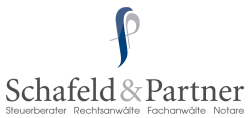 Datenerfassungsbogen für Immobilien-Kaufverträge (Stand:2021-06)Dieser Datenerfassungsbogen hilft uns dabei, einen auf die Interessen der Vertragsparteien abgestimmten Vertragsentwurf vorzubereiten. Hierzu ist es zwingend erforderlich, dass dieser Bogen vollumfänglich und gewissenhaft ausgefüllt wird. Ein Vertragsentwurf kann von uns nur erstellt werden, wenn uns der vollständig ausgefüllte Datenerfassungsbogen vorliegt. Sollten noch Fragen beim Ausfüllen des Bogens offen sein, können Sie gerne unsere Notarfachwirte bzw. Notarfachangestellte (Frau Römer: 02961/9723-66, Frau Bange: 02961/9723-13 oder Frau Nahas: 02961/9723-61) kontaktieren.1. Persönliche Angaben zu den Vertragsparteien2. Angaben zum Kaufobjekt3. Kaufpreis, Fälligkeit, Besitzübergang und Finanzierung4. Besonderheiten (Nur auszufüllen, wenn der konkrete Fall vorliegt!)5. Makler6. Abschließende Hinweise:Bei Rückfragen zum Ausfüllen dieses Fragebogens und für eine Terminsvereinbarung kontaktieren Sie bitte unsere Sachbearbeiterinnen Frau Römer (02961/9723-66) oder Frau Bange (02961/9723-13). Die Erhebung und Speicherung personenbezogener Daten erfolgt nach § 12 ff. Bundesdatenschutzgesetz zu dienstlichen Zwecken.Zur Beurkundung müssen alle Beteiligten einen gültigen Personalausweis oder Reisepass mitbringen. Sind Namensänderungen (etwa durch Heirat) in dem Ausweis nicht vermerkt, sind auch hierüber amtliche Urkunden (z.B. Heiratsurkunde) vorzulegen.Fertigt der Notar auftragsgemäß den Entwurf eines Vertrags, so fallen hierfür Gebühren an, auch wenn später keine Beurkundung erfolgt. Bei späterer Beurkundung im selben Notariat werden die Entwurfsgebühren mit den Beurkundungsgebühren verrechnet, fallen also nicht gesondert an.7. Auftrag an den NotarDurch Übersendung des ausgefüllten Datenerfassungsbogens wird der Notar hiermit 
beauftragt,einen elektronischen Grundbuchauszug einzuholen,kostenpflichtig einen Kaufvertragsentwurf zu erstellen und diesen Entwurf anschließend zu übersenden an             Verkäufer           Käufer           Makler. Auftraggeber für die Erstellung des Entwurfs gegenüber dem Notar sind regelmäßig Verkäufer und Käufer gemeinsam, soweit dem Notar nicht ausdrücklich etwas anderes mitgeteilt wird. Dies gilt auch dann, wenn der Datenerfassungsbogen von einem Makler an den Notar übermittelt wird. Der Makler beauftragt den Notar dann im Auftrag der Parteien, einen Entwurf zu erstellen. Eigentümer/Verkäufer 1(ggf.) Eigentümer/Verkäufer 2(bei mehr als 2 Verkäufern bitte Angaben auf gesondertem Blatt)Familiennameggf. GeburtsnameVornameGeburtsdatumStraße und HausnummerPLZ und WohnortFamilienstand ledig             verheiratet   geschieden  verwitwet ledig             verheiratet   geschieden  verwitwetfalls verheiratet, Ehevertrag 
abgeschlossen?(wichtig wegen Zustimmungserfordernis des Ehegatten gemäß § 1365 BGB) nein, gesetzlicher Güterstand  ja, Gütertrennung  ja, Gütergemeinschaft nein, gesetzlicher Güterstand ja, Gütertrennung  ja, GütergemeinschaftTelefon (tagsüber)E-Mail (mit Angabe der E-Mail erklären Sie einverstanden, dass Schriftverkehr über unverschlüsselte, nicht passwortgeschützte E-Mails geführt wird)Staatsangehörigkeit nicht Deutsch, sondern:ausländische Staatsangehörige müssen zwingend die weiterführenden Angaben unter 4. ausfüllen Deutsch DeutschSteuerliche ID, §139 AOBankverbindung (für Kaufpreiszahlung)Bank:          Inhaber:      IBAN:         Bank:          Inhaber:      IBAN:         Wird Grundstück im Rahmen einer gewerblichen Tätigkeit veräußert? nein ja  nein ja Käufer 1(ggf.) Käufer 2FamiliennameGeburtsnameVornameGeburtsdatumStraße und HausnummerPLZ und WohnortFamilienstand ledig             verheiratet   geschieden  verwitwet ledig             verheiratet   geschieden  verwitwetfalls verheiratet, Ehevertrag 
abgeschlossen?(wichtig wegen Zustimmungserfordernis des Ehegatten gemäß
§ 1365 BGB) nein, gesetzlicher Güterstand  ja, Gütertrennung  ja, Gütergemeinschaft nein, gesetzlicher Güterstand ja, Gütertrennung  ja, GütergemeinschaftTelefon (tagsüber)E-Mail (mit Angabe der E-Mail-Adresse erklären Sie sich bis auf Widerruf einverstanden, dass Schriftverkehr über unverschlüsselte, nicht passwortgeschützte E-Mails geführt wird)Staatsangehörigkeit nicht Deutsch, sondern:ausländische Staatsangehörige müssen zwingend die weiterführenden Angaben unter 4. ausfüllen Deutsch DeutschBesteht bereits Grundbesitz in dem entsprechenden Bezirk des Kaufobjekts? nein ja, Blatt            Kaufobjekt soll diesem Blatt
         zugeschrieben werden.  nein ja, Blatt            Kaufobjekt soll diesem Blatt
         zugeschrieben werden. künftiger Anteil am erworbenen Grundbesitz Alleineigentum Miteigentum       zu je 1/2      Quote:       %) Erwerb als GbR Miteigentum       zu je 1/2      Quote:       %) Erwerb als GbRWird Grundstück im Rahmen einer gewerblichen Tätigkeit erworben? nein ja  nein ja Steuerliche ID, § 139b AOGrundstück (soweit die Grundbuchangaben bekannt sind, diese bitte hier eintragen)Grundbuch:       Gemarkung:      Flur-Nr.:             Band:      Blatt:       Flurstück-Nr.:      Exakte Grundstücksanschrift
(zwingend erforderlich, soweit Grundbuchangaben nicht vorliegen)eingetragener Eigentümer ist: der/die Verkäufer (Regelfall) ein  Dritter, nämlich            Verkäufer ist Erbe (Erbschein liegt vor oder ist beantragt)      Verkäufer hat Grundstück bereits erworben, ist aber noch
          nicht als Eigentümer eingetragen (Kettenkauf) der/die Verkäufer (Regelfall) ein  Dritter, nämlich            Verkäufer ist Erbe (Erbschein liegt vor oder ist beantragt)      Verkäufer hat Grundstück bereits erworben, ist aber noch
          nicht als Eigentümer eingetragen (Kettenkauf)Art des Kaufobjekts unbebautes Grundstück  Grundstück bebaut mit Wohnhaus Gewerbeimmobilie Eigentumswohnung (siehe unten unter Nr. 4) Sonstiges, nämlich:       unbebautes Grundstück  Grundstück bebaut mit Wohnhaus Gewerbeimmobilie Eigentumswohnung (siehe unten unter Nr. 4) Sonstiges, nämlich:      Derzeitige Nutzung des Kaufobjekts Kaufobjekt ist bereits geräumt bzw. steht leer  Räumung kann erfolgen bis zum       Kaufobjekt ist (teilweise oder vollständig) vermietet       Mietvertrag wird vom Käufer übernommen       Mietvertrag wurde vom Verkäufer zum       gekündigt.       Kaufobjekt ist bereits geräumt bzw. steht leer  Räumung kann erfolgen bis zum       Kaufobjekt ist (teilweise oder vollständig) vermietet       Mietvertrag wird vom Käufer übernommen       Mietvertrag wurde vom Verkäufer zum       gekündigt.      Erschließung des Kaufobjekts Das Kaufobjekt ist voll erschlossen      Die Erschließungskosten sind abgerechnet und vollständig 
          vom Verkäufer gezahlt worden.      Die Kosten sind noch nicht vollständig abgerechnet worden 
          oder noch nicht (vollständig) gezahlt. Das Kaufobjekt ist nicht (voll) erschlossen, es fehlen folgende
      Erschließungsmaßnahmen: Das Kaufobjekt ist nicht erschlossen, es liegt im Außenbereich. Das Kaufobjekt ist voll erschlossen      Die Erschließungskosten sind abgerechnet und vollständig 
          vom Verkäufer gezahlt worden.      Die Kosten sind noch nicht vollständig abgerechnet worden 
          oder noch nicht (vollständig) gezahlt. Das Kaufobjekt ist nicht (voll) erschlossen, es fehlen folgende
      Erschließungsmaßnahmen: Das Kaufobjekt ist nicht erschlossen, es liegt im Außenbereich.Besonderheiten des Kaufobjekts
(wichtig für  etwaig erforderliche Genehmigungen) land-/forstwirtschaftliche Nutzung                Naturdenkmal auf dem Gebiet der ehemaligen DDR          Baudenkmal land-/forstwirtschaftliche Nutzung                Naturdenkmal auf dem Gebiet der ehemaligen DDR          BaudenkmalSind im Grundbuch in Abteilung III Hypotheken oder Grundschulden eingetragen?(Hier sind die im Grundbuch eingetragenen Grundschulden oder Hypotheken anzugeben, sofern diese bekannt sind. Häufig sind im Grundbuch noch Belastungen „stehengelassen“ worden, obwohl der zu sichernde Kredit bereits getilgt worden ist) Nicht bekannt Nein, alle Belastungen sind bezahlt und im Grundbuch gelöscht.  Ja, es bestehen noch gesicherte Darlehensverbindlichkeiten
     in Höhe von ca.       €. Die bestehenden Verbindlichkeiten 
     sollen aus dem Kaufpreis abgelöst werden. Es sind zwar noch Grundschulden/Hypotheken im Grundbuch
     eingetragen, die Belastungen sind aber bereits vollumfänglich 
     getilgt.           Der Notar soll die Löschungsunterlagen bei den Gläubigern
              anfordern           Die Löschungsunterlagen (Bewilligung und ggf. Brief) hat
              die Bank bereits an den Eigentümer zurückgeschickt. Die
              Unterlagen werden dem Notar vor der Beurkundung 
              rechtzeitig übermittelt! Nicht bekannt Nein, alle Belastungen sind bezahlt und im Grundbuch gelöscht.  Ja, es bestehen noch gesicherte Darlehensverbindlichkeiten
     in Höhe von ca.       €. Die bestehenden Verbindlichkeiten 
     sollen aus dem Kaufpreis abgelöst werden. Es sind zwar noch Grundschulden/Hypotheken im Grundbuch
     eingetragen, die Belastungen sind aber bereits vollumfänglich 
     getilgt.           Der Notar soll die Löschungsunterlagen bei den Gläubigern
              anfordern           Die Löschungsunterlagen (Bewilligung und ggf. Brief) hat
              die Bank bereits an den Eigentümer zurückgeschickt. Die
              Unterlagen werden dem Notar vor der Beurkundung 
              rechtzeitig übermittelt!Sind in Abteilung II des Grundbuchs Grunddienstbarkeiten eingetragen? Nicht bekannt             Nein             Ja, Leitungsrecht(e)     Ja, Wegerecht(e)      Ja, sonstige Rechte, nämlich:      	       die Rechte sollen vom Käufer übernommen werden (Regelfall)     die Rechte sollen gelöscht werden, der Berechtigte wird eine
        Löschungsbewilligung erteilen. Nicht bekannt             Nein             Ja, Leitungsrecht(e)     Ja, Wegerecht(e)      Ja, sonstige Rechte, nämlich:      	       die Rechte sollen vom Käufer übernommen werden (Regelfall)     die Rechte sollen gelöscht werden, der Berechtigte wird eine
        Löschungsbewilligung erteilen.Sind persönliche Rechte in Abteilung II des Grundbuchs eingetragen? Nicht bekannt             Nein     Ja, Nießbrauch     Ja, Wohnungsrecht  Ja, Reallast           Ja, Sonstiges             Löschungsbewilligung des Berechtigten liegt schon vor       Löschungsbewilligung soll vom Notar eingeholt werden       Berechtigter ist verstorben. Sterbeurkunde liegt vor       Rechte sollen vom Käufer übernommen werden Nicht bekannt             Nein     Ja, Nießbrauch     Ja, Wohnungsrecht  Ja, Reallast           Ja, Sonstiges             Löschungsbewilligung des Berechtigten liegt schon vor       Löschungsbewilligung soll vom Notar eingeholt werden       Berechtigter ist verstorben. Sterbeurkunde liegt vor       Rechte sollen vom Käufer übernommen werdenSonstige Belastungen Nicht bekannt Zwangsvollstreckungsvermerk     Insolvenzvermerk Nacherbenvermerk            Ja, Sonstiges       Nicht bekannt Zwangsvollstreckungsvermerk     Insolvenzvermerk Nacherbenvermerk            Ja, Sonstiges      Gesamtkaufpreis(einschließlich Mobiliar etc.)      €  zzgl. Umsatzsteuer wegen Option gem. § 9 UStGMitverkauf von Mobiliar(auf mitveräußertes Mobiliar fällt keine Grunderwerbsteuer an! Soll Mobiliar mitverkauft werden, ist diesem Bogen eine Inventarliste beizufügen mit detaillierter Beschreibung und Wertangabe der einzelnen, zu übertragenden Gegenstände! Soweit der Kaufpreis finanziert wird, sollte der Käufer mit seiner finanzierenden Bank klären, ob und ggf. in welcher Höhe diese auch den Erwerb von Inventar mitfinanziert! ) nein ja, Mitverkauf von     Heizöl im Wert von       € im Gesamtkaufpreis enthalten    Mobiliar im Wert von       € im Gesamtkaufpreis enthalten         (Inventarliste mit einzelnen Werten ist beigefügt!)Kaufpreisfälligkeit(Regelmäßig darf der Kaufpreis erst dann fällig gestellt werden, wenn alle Sicherungsmaßnahmen für den Käufer getroffen worden sind. Je nach Ausgestaltung des Vertrages ist der Kaufpreis nach 5-8 Wochen zur Zahlung fällig. Falls zusätzlich noch Genehmigungen). Der Kaufpreis soll zur Zahlung fällig sein 10 Tage nach
     Mitteilung des Vorliegens der Fälligkeitsvoraussetzungen 
     durch den Notar (Regelfall).  Der Kaufpreis soll erst später zur Zahlung fällig sein, nämlich 
     am      
     soweit die Fälligkeitsvoraussetzungen bis dahin vom Notar 
     bestätigt worden sind (bietet sich an, wenn Zahlung des Kauf-
     preises und Besitzübergang erst mehrere Monate nach der
     Beurkundung erfolgen sollen).Räumung als zusätzliche Voraussetzung für die Kaufpreisfälligkeit Da das Kaufobjekt derzeit noch vom Verkäufer bewohnt bzw.
     genutzt wird, soll der Kaufpreis frühestens dann fällig sein, 
     wenn das Objekt vollständig geräumt und besenrein ist. 
    (Diese Voraussetzung wird nicht vom Notar geprüft!)Besitzübergang Der Besitz soll mit vollständiger Kaufpreiszahlung
     auf den Käufer übergehen (Regelfall) Der Besitz soll sofort nach Beurkundung übergehen (riskant!) Der Besitz soll am       unabhängig von einer Zahlung des
     Kaufpreises auf den Käufer übergehen (riskant!)Der Käufer finanziert den Kaufpreis über eine Bank? nein  ja, Käufer finanziert über folgende Bank:     Name:                Anschrift:       Belastung des Grundstücks zur Kaufpreisfinanzierung Die finanzierende Bank wünscht in der Regel, dass bereits vor Eigentumsumschreibung unter Mitwirkung des Verkäufers eine Grundschuld in das Grundbuch eingetragen wird.Soll die Beurkundung der Grundschuld direkt im Anschluss erfolgen, sind die vollständigen Unterlagen der Bank rechtzeitig vor dem Termin beim Notar einzureichen. Die Grundschuld soll bereits vor Eigentumsumschreibung mit-
     tels Belastungsvollmacht durch den Verkäufer im Grundbuch
     eingetragen werden (Regelfall)       Die erforderliche Grundschuldbestellung durch den/die
           Käufer soll direkt im Anschluss an den Kaufvertrag beur-
           kundet werden. Der Käufer wird seine Bank anweisen,          
           die Unterlagen für die Grundschuldbestellung bis 
           2 Tage vor dem Beurkundungstermin an den Notar zu
           übersenden.a) Eigentumswohnung?(Wir benötigen in jedem Fall eine Abschrift der aktuellen Teilungserklärung, um etwaige Zustimmungserfordernisse prüfen zu können. Bitte lassen Sie uns eine Abschrift gemeinsam mit dem Datenerfassungsbogen zukommen!) Ist eine Verwalterzustimmung für den Verkauf erforderlich? ja            neinName/Anschrift des Verwalters:Ist eine Verwalterzustimmung für den Verkauf erforderlich? ja            neinName/Anschrift des Verwalters:b) Ausländische Beteiligte auf Verkäufer- oder Käuferseitevollständiger Name des EhegattenStaatsangehörigkeit des EhegattenDatum der EheschließungOrt der EheschließungErster Wohnsitz nach der Heirat Verkäufer hat ausländische Staatsangehörigkeit     Käufer hat ausländische Staatsangehörigkeit   c) Verkauf einer Teilfläche?(Sofern eine noch nicht amtlich vermessene Teilfläche veräußert werden soll, benötigen wir einen amtlichen Lageplan im Maßstab 1:1000, in dem die veräußerte Teilfläche exakt eingezeichnet ist) Es soll eine noch zu vermessende Teilfläche veräußert werden, die in dem beigefügten Lageplan eingezeichnet ist. Die Größe der Fläche soll      möglichst genau       Quadratmeter betragen oder
     allein anhand der eingezeichneten Grenzpunkte bestimmt
         werden.Um den Zugang zu der neuen Fläche zu ermöglichen, müssen unter Umständen Dienstbarkeiten wie z.B. Wegerechte etc. bestellt werden:  Dienstbarkeiten bestehen bereits bzw. sind nicht erforderlich
 Dienstbarkeiten sind erforderlich; deren Bewilligung soll in dem
     Kaufvertrag mitgeregelt werden 
     (bitte im beigefügten Lageplan einzeichnen)Ein Vermessungsantrag für die Teilfläche ist bereits gestellt           ist noch nicht gestellt 
 soll der Notar stellen      stellen die Beteiligten selbst.Kosten für den Vermessungsantrag trägt der Verkäufer        trägt der Käufer

Der Teilflächenkauf soll über eine Bank finanziert werden. Zur Absicherung der Bank erklärt sich diese mit der Verpfändung des Eigentumsverschaffungsanspruchs einverstanden, bis ein Grundpfandrecht eingetragen werden kann? ja               neinEs soll eine noch zu vermessende Teilfläche veräußert werden, die in dem beigefügten Lageplan eingezeichnet ist. Die Größe der Fläche soll      möglichst genau       Quadratmeter betragen oder
     allein anhand der eingezeichneten Grenzpunkte bestimmt
         werden.Um den Zugang zu der neuen Fläche zu ermöglichen, müssen unter Umständen Dienstbarkeiten wie z.B. Wegerechte etc. bestellt werden:  Dienstbarkeiten bestehen bereits bzw. sind nicht erforderlich
 Dienstbarkeiten sind erforderlich; deren Bewilligung soll in dem
     Kaufvertrag mitgeregelt werden 
     (bitte im beigefügten Lageplan einzeichnen)Ein Vermessungsantrag für die Teilfläche ist bereits gestellt           ist noch nicht gestellt 
 soll der Notar stellen      stellen die Beteiligten selbst.Kosten für den Vermessungsantrag trägt der Verkäufer        trägt der Käufer

Der Teilflächenkauf soll über eine Bank finanziert werden. Zur Absicherung der Bank erklärt sich diese mit der Verpfändung des Eigentumsverschaffungsanspruchs einverstanden, bis ein Grundpfandrecht eingetragen werden kann? ja               neinIst die Vermittlung des Kaufvertrages durch einen Makler erfolgt? nein               ja, durch      Der Makler war dabei tätig  für den Käufer      für den Verkäufer    für beide Parteien deklaratorische Maklerklausel soll in Vertrag aufgenommen 
     werden        mit Provisionshöhe:      
       ohne Nennung der Provision